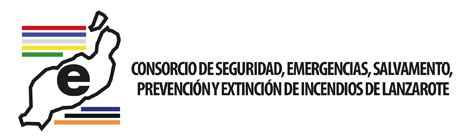 Estadística sobre las resoluciones de las solicitudes de derecho de acceso a la información pública año 2018Fecha de solicitudRegistro de entradaTipo de solicitanteFecha de resoluciónTipo de resoluciónFecha de envío de la resolución27/02/20182018-E-RC-205Partido Político14/03/2018estimatoria14/03/201815/06/20182018-E-RC-622Partido Político06/07/2018estimatoria10/07/2018